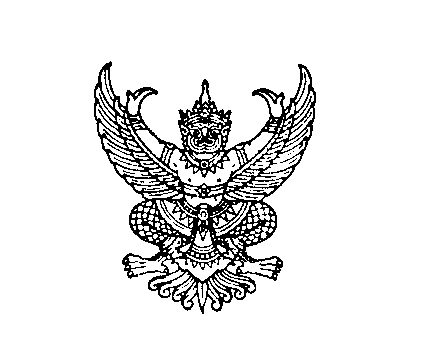 ที่ มท ๐๘๐๘.๒/ว 						       กระทรวงมหาดไทย								       ถนนอัษฎางค์ กรุงเทพ ๑๐๒๐๐			     มกราคม  ๒๕๖3เรื่อง	หลักเกณฑ์และอัตราค่าใช้จ่ายประกอบการพิจารณางบประมาณรายจ่ายประจำปีที่เบิกจ่ายในลักษณะ
ค่าใช้สอย วัสดุ และค่าสาธารณูปโภคเรียน	ผู้ว่าราชการจังหวัด ทุกจังหวัดอ้างถึง	หนังสือกระทรวงมหาดไทย ที่ มท ๐๘๐๘.๒/ว 0746 ลงวันที่ 1 กุมภาพันธ์ ๒๕๖2สิ่งที่ส่งมาด้วย	หลักเกณฑ์ และอัตราค่าใช้จ่ายประกอบการพิจารณางบประมาณรายจ่ายประจำปีที่เบิกจ่าย
ในลักษณะค่าใช้สอย วัสดุ และค่าสาธารณูปโภค                                     จำนวน ๑ ชุด		ตามที่กระทรวงมหาดไทยได้แจ้งหลักเกณฑ์และอัตราค่าใช้จ่ายประกอบการพิจารณางบประมาณรายจ่ายประจำปีที่เบิกจ่ายในลักษณะค่าใช้สอย วัสดุ และค่าสาธารณูปโภค เพื่อให้องค์กรปกครองส่วนท้องถิ่นนำไปประกอบการพิจารณาในการจัดทำงบประมาณรายจ่ายประจำปีและงบประมาณรายจ่ายเพิ่มเติม
ตั้งแต่ปีงบประมาณ พ.ศ. ๒๕๖2 เป็นต้นไป นั้น		กระทรวงมหาดไทยพิจารณาแล้ว เห็นว่า องค์กรปกครองส่วนท้องถิ่นจะต้องจัดทำข้อบัญญัติ/
เทศบัญญัติงบประมาณรายจ่ายประจำปี พ.ศ. ๒๕๖4 โดยต้องเสนอต่อสภาท้องถิ่นภายในวันที่ ๑๕ สิงหาคม ๒๕๖3 ตามระเบียบกระทรวงมหาดไทยว่าด้วยวิธีการงบประมาณขององค์กรปกครองส่วนท้องถิ่น พ.ศ. ๒๕๔๑ ข้อ ๒๓ และจัดทำข้อบัญญัติ/เทศบัญญัติงบประมาณรายจ่ายประจำปี พ.ศ. 2563 เพิ่มเติม ตามระเบียบกระทรวงมหาดไทยว่าด้วยวิธีการงบประมาณขององค์กรปกครองส่วนท้องถิ่น พ.ศ. ๒๕๔๑ ข้อ 21 ดังนั้น เพื่อให้องค์กรปกครอง
ส่วนท้องถิ่นมีข้อมูลประกอบในการจัดทำงบประมาณรายจ่ายประจำปี และสอดคล้องกับส่วนราชการ จึงอาศัยอำนาจตามระเบียบกระทรวงมหาดไทยว่าด้วยวิธีการงบประมาณขององค์กรปกครองส่วนท้องถิ่น พ.ศ. ๒๕๔๑
ข้อ ๔ กำหนดหลักเกณฑ์และอัตราค่าใช้จ่ายประกอบการพิจารณางบประมาณรายจ่ายประจำปีที่เบิกจ่าย
ในลักษณะค่าใช้สอย วัสดุ และค่าสาธารณูปโภค เพื่อให้องค์กรปกครองส่วนท้องถิ่นนำหลักเกณฑ์และอัตราค่าใช้จ่ายมาประกอบการพิจารณาในการจัดทำงบประมาณรายจ่ายประจำปีและงบประมาณรายจ่ายเพิ่มเติม พ.ศ. 2563 และปีงบประมาณต่อไป ทั้งนี้ ตั้งแต่วันที่ 1 กุมภาพันธ์ พ.ศ. 2563 เป็นต้นไป ดังนี้		๑. กรณีที่กระทรวงมหาดไทยกำหนดอัตราค่าใช้จ่ายในเรื่องใดไว้แล้ว เช่น ค่าเช่าบ้าน ค่าใช้จ่ายในการเดินทางไปราชการ ค่าใช้จ่ายในการฝึกอบรม ค่าตอบแทนการปฏิบัติงานนอกเวลาราชการ 
เป็นต้น ให้องค์กรปกครองส่วนท้องถิ่นใช้อัตราค่าใช้จ่ายดังกล่าวเป็นข้อมูลประกอบการพิจารณางบประมาณรายจ่ายประจำปี	และงบประมาณรายจ่ายเพิ่มเติม กรณีที่กระทรวงมหาดไทยไม่ได้กำหนดอัตราค่าใช้จ่าย 
แต่มีส่วนราชการอื่นกำหนดอัตราค่าใช้จ่ายไว้ ก็ให้องค์กรปกครองส่วนท้องถิ่นใช้อัตราค่าใช้จ่ายดังกล่าว
ตามที่ส่วนราชการอื่นกำหนด /๒. การกำหนด...- ๒ -		๒. การกำหนดอัตราค่าใช้จ่ายที่เบิกจ่ายในลักษณะค่าใช้สอย วัสดุ และค่าสาธารณูปโภค
เพื่อใช้เป็นข้อมูลประกอบการพิจารณางบประมาณรายจ่ายประจำปีและงบประมาณรายจ่ายเพิ่มเติม นอกเหนือ
จากข้อ ๑ ให้องค์กรปกครองส่วนท้องถิ่นถือปฏิบัติตามหลักเกณฑ์และอัตราค่าใช้จ่ายประกอบการพิจารณางบประมาณรายจ่ายประจำปีที่เบิกจ่ายในลักษณะค่าใช้สอย วัสดุ และค่าสาธารณูปโภค ที่ส่งมาพร้อมนี้ 	จึงเรียนมาเพื่อทราบและแจ้งให้นายอำเภอ ทุกอำเภอ ทราบด้วย พร้อมทั้งแจ้งให้องค์กรปกครองส่วนท้องถิ่นในเขตจังหวัดทราบและถือเป็นแนวทางปฏิบัติต่อไป						   ขอแสดงความนับถือกรมส่งเสริมการปกครองท้องถิ่นสำนักบริหารการคลังท้องถิ่นกลุ่มงานการจัดสรรเงินอุดหนุนและพัฒนาระบบงบประมาณโทร./โทรสาร ๐-๒๒๔๑-๙๐๔๙ผู้ประสานงาน นางสาวธิศวรรณ กรรณรงค์โทร. 062-039-4528หลักเกณฑ์ และอัตราค่าใช้จ่ายประกอบการพิจารณางบประมาณรายจ่ายประจำปีที่เบิกจ่ายในลักษณะค่าใช้สอย วัสดุ และสาธารณูปโภคตามหนังสือกระทรวงมหาดไทย ที่ มท ๐๘๐๘.๒/ว          ลงวันที่     มกราคม ๒๕๖3	๑. ค่าใช้สอย	๑.๑ ค่าเช่าอาคารและที่ดิน	ใช้อัตราค่าเช่าตามระเบียบกระทรวงการคลังว่าด้วยการเบิกจ่ายค่าใช้จ่ายในการบริหารงานของ
ส่วนราชการ พ.ศ. ๒๕๕๓ ค่าเช่าอาคารและที่ดิน รวมทั้งค่าบริการอื่นใดที่เกี่ยวกับการเช่าให้ผู้บริหารองค์กรปกครองส่วนท้องถิ่นเบิกจ่ายเท่าที่จ่ายจริงตามอัตรา ดังนี้	(๑) การเช่าอาคารเพื่อใช้ในการปฏิบัติงาน เก็บเอกสารหรือพัสดุต่างๆ ให้เบิกเท่าที่จ่ายจริง
ไม่เกินอัตราตารางเมตรละ ๕๐๐ บาทต่อเดือน หรือในกรณีที่มีเหตุผลความจำเป็นต้องเช่าในอัตราเกิน
ตารางเมตรละ ๕๐๐ บาทต่อเดือน ให้เบิกจ่ายในวงเงินไม่เกิน ๕๐,๐๐๐ บาทต่อเดือน	(๒) การเช่าที่ดินเพื่อใช้ในราชการ ให้เบิกเท่าที่จ่ายจริงไม่เกินอัตรา ๕๐,๐๐๐ บาทต่อเดือน	ในกรณีที่มีเหตุจำเป็นต้องเบิกค่าใช้จ่ายตาม (๑) หรือ (๒) เกินอัตราที่กำหนดไว้ ให้ผู้บริหารท้องถิ่นเบิกจ่ายเท่าที่จ่ายจริง ทั้งนี้ อัตราที่เบิกจ่ายต้องไม่สูงกว่าอัตราตามท้องตลาดและต้องบันทึกเหตุผล
ที่ต้องเบิกจ่ายในอัตรานั้นไว้ด้วย	๑.๒ ค่าจ้างเหมาบริการทำความสะอาดอาคารสถานที่ราชการ	หมายเหตุ 	- ให้บริการ วันละ ๘ ชั่วโมง ๖ วัน / สัปดาห์	- เป็นอัตราราคาที่รวมค่าบริหารจัดการ กำไร ดอกเบี้ย ภาษี และค่าอุปกรณ์ 
	  เครื่องมือที่จำเป็นในการให้บริการแล้ว	๑.๓ ค่าจ้างเหมาบริการรักษาความปลอดภัย	หมายเหตุ 	- ทำงานวันละ ๑๒ ชั่วโมงต่อวัน ไม่มีวันหยุด	- เป็นอัตราราคาที่รวมค่าบริหารจัดการ กำไร ดอกเบี้ย ภาษี 
	  และค่าอุปกรณ์เครื่องมือประจำกายสำหรับพนักงานรักษาความปลอดภัย 	  โดยไม่รวมค่าอุปกรณ์พิเศษ/๑.๔ ค่าเช่า…- ๒ –	๑.๔ ค่าเช่าเครื่องถ่ายเอกสาร	                                                                         หน่วย : บาท /เดือน	หมายเหตุ	- หากองค์กรปกครองส่วนท้องถิ่นถ่ายเอกสารต่ำกว่า ๕,๐๐๐ แผ่นต่อเดือน ขอให้พิจารณา
	  ใช้เครื่องถ่ายเอกสารร่วมกันเพื่อเป็นการประหยัดงบประมาณ	- กรณีที่เช่าเครื่องถ่ายเอกสารจำนวนมากกว่า ๑ เครื่องขึ้นไป ควรคำนึงถึงส่วนลด
	  ที่จะได้รับจากผู้ให้บริการ อัตราเฉลี่ยต่อแผ่นควรต่ำกว่าอัตราข้างต้น	- รวมภาษีมูลค่าเพิ่มแล้ว	- ราคารวมวัสดุสิ้นเปลือง ค่าอะไหล่ ค่าบริการบำรุงรักษา และค่าใช้จ่ายอื่นๆ แต่ไม่รวม	  ค่ากระดาษถ่ายเอกสาร	๑.๕ ค่าซ่อมแซมบำรุงรักษายานพาหนะ	หลักเกณฑ์การตั้งงบประมาณค่าซ่อมบำรุงและค่าวัสดุยานพาหนะ	การซ่อมและการบำรุงรักษายานพาหนะ สามารถกำหนดได้ ๒ ระดับ คือ 	(๑) การซ่อมปกติ คือ การซ่อมบำรุงยานพาหนะที่วัสดุอะไหล่มีอายุการใช้งานปกติระหว่าง 
๔ - ๖ ปี หรือระยะทางใช้งานระหว่าง ๖๐,๐๐๐ – ๑๒๐,๐๐๐ กิโลเมตร แล้วแต่ระยะใดถึงก่อน ยานพาหนะ
ที่เข้าข่ายการซ่อมบำรุงปกติ คือ	(๑.๑) ยานพาหนะที่องค์กรปกครองส่วนท้องถิ่นจัดซื้อหามาใหม่และอายุการใช้งานระหว่าง 
๔ - ๖ ปี หรือระยะทางใช้งานระหว่าง ๖๐,๐๐๐ – ๑๒๐,๐๐๐ กิโลเมตร แล้วแต่ระยะใดถึงก่อน	(๑.๒) ยานพาหนะเดิมที่มีการซ่อมกลางเรียบร้อยแล้ว และยานพาหนะดังกล่าวมีอายุการใช้งานหลังจากการซ่อมดังกล่าวแล้ว ไม่เกิน ๖ ปี หรือใช้งานไม่เกิน ๑๒๐,๐๐๐ กิโลเมตร แล้วแต่ระยะใดถึงก่อน/(๒) การซ่อมกลาง…- ๓ -	(๒) การซ่อมกลาง คือ การซ่อมบำรุงยานพาหนะที่มีอายุการใช้งานครบ ๖ ปี หรือระยะทางใช้งานครบ ๑๒๐,๐๐๐ กิโลเมตร แล้วแต่ระยะใดถึงก่อน ยานพาหนะที่เข้าข่ายซ่อมบำรุงระดับนี้ คือ	(๒.๑) ยานพาหนะใหม่ที่มีอายุการใช้งานครบ ๖ ปี หรือระยะทางใช้งานครบ ๑๒๐,๐๐๐ กิโลเมตร แล้วแต่ระยะใดถึงก่อน	(๒.2) ยานพาหนะเดิมที่หลังจากทำการซ่อมกลางแล้ว มีอายุการใช้งานหลังจากการซ่อมดังกล่าวครบ ๖ ปี หรือ ระยะทางใช้งานครบ ๑๒๐,๐๐๐  กิโลเมตร แล้วแต่ระยะใดถึงก่อน	การตั้งงบประมาณรายจ่ายค่าซ่อมบำรุงรักษา และค่าวัสดุยานพาหนะ ส่วนราชการต่างๆที่ของบประมาณเพื่อการซ่อมบำรุงยานพาหนะ จะต้องมีทะเบียนอายุยานพาหนะ รายการขอซ่อมบำรุงตามลักษณะโดยประมวลข้อมูลในแต่ละปีว่าจะมีรายการขอซ่อมบำรุงประเภทใดบ้างจะต้องปรับรายการ และจำนวนยานพาหนะให้สอดคล้องกับรายการขอซ่อมบำรุง ๒ ประเภท ดังกล่าวข้างต้น	การซ่อมบำรุงจะกำหนดตามอายุการใช้งานของวัสดุอะไหล่ หรือระยะทางการใช้งานของวัสดุอะไหล่ไม่เกี่ยวข้องกับอายุของยานพาหนะ เมื่อมีการซ่อมบำรุงหรือเปลี่ยนวัสดุอะไหล่ยานพาหนะตามข้อกำหนดแล้วอายุของวัสดุอะไหล่ที่ได้รับการซ่อมบำรุงเสร็จแล้ว จะต้องถือว่าเป็นของใหม่	ค่าซ่อมแซมบำรุงรักษายานพาหนะ								                 หน่วย : บาท / คัน / ปี/หมายเหตุ ...- ๔ -	หมายเหตุ  หลักเกณฑ์ข้างต้นภายใต้สมมติฐาน ดังนี้	- รถยนต์ใช้ในราชการปกติวิ่งเฉลี่ย ๒๐,๐๐๐ กม./ คัน / ปี	- รถจักรยานยนต์ใช้ในราชการปกติวิ่งเฉลี่ย ๖,๐๐๐ กม./ คัน / ปี	- ค่าซ่อมแซมบำรุงรักษาพาหนะใน ๓ ปีแรกไม่มี เนื่องจากยังอยู่ในช่วงรับประกัน	- รถจักรยานยนต์ไม่มีการรับประกันตั้งแต่ซื้อ	๑.๖ ค่าจ้างเหมาบริการป้องกันและกำจัดปลวก								    หน่วย : บาท / ตารางเมตร / เดือน	หมายเหตุ	- เป็นอัตราที่รวมค่าบริหารจัดการ กำไร ดอกเบี้ย ภาษี และค่าอุปกรณ์	  เครื่องมือที่จำเป็นในการให้บริการแล้ว/๒. ค่าวัสดุ…- ๕ -	๒. ค่าวัสดุ	๒.๑ ราคาวัสดุเชื้อเพลิงและหล่อลื่นยานพาหนะ									หน่วย : บาท / ลิตร	หมายเหตุ	- ข้อมูลราคาวัสดุเชื้อเพลิง เป็นอัตราเฉลี่ยระหว่างเดือนมกราคม ถึง เดือนตุลาคม ๒๕๖2 	- ข้อมูลราคาวัสดุหล่อลื่นยานพาหนะ ณ เดือนตุลาคม ๒๕๖2/๒.๒ ค่าใช้จ่าย… - ๖ -	๒.๒ ค่าใช้จ่ายรายการวัสดุเชื้อเพลิงและหล่อลื่นยานพาหนะ/หมายเหตุ- ๗ -	หมายเหตุ	- ข้อมูลราคาวัสดุเชื้อเพลิง เป็นอัตราเฉลี่ยระหว่างเดือนมกราคม ถึง เดือนกันยายน 2562	- ข้อมูลราคาวัสดุหล่อลื่นยานพาหนะ ณ เดือนตุลาคม ๒๕๖2	- รถยนต์ใช้ในราชการปกติวิ่งเฉลี่ย ๒๐,๐๐๐ กม. / คัน / ปี	- รถยนต์ที่วิ่งระยะทางน้อยกว่า ๒๐,๐๐๐ กม. / คัน / ปี หรือใช้ราชการสนาม		คำนวณจากระยะทางที่ใช้งานจริง X อัตราเฉลี่ย บาท / คัน / กม.	- รถจักรยานยนต์ใช้ในราชการปกติวิ่งเฉลี่ย ๖,๐๐๐ กม. / คัน / ปี 	- รถจักรยานยนต์ที่วิ่งระยะทางน้อยกว่า ๖,๐๐๐ กม. / คัน / ปี หรือใช้ราชการสนาม	คำนวณจากระยะทางที่ใช้งานจริง X อัตราเฉลี่ย บาท / คัน / กม.	๓. ค่าสาธารณูปโภค		หลักเกณฑ์การคำนวณหาขนาดและประมาณการค่าใช้จ่ายเครื่องปรับอากาศ			(๑) การคำนวณหาขนาดเครื่องปรับอากาศห้องประชุม		 	ประมาณการเครื่องปรับอากาศ ๑,๒๐๐ บีทียูต่อตารางเมตร			(๒) การคำนวณหาขนาดเครื่องปรับอากาศห้องทำงานมีคนเข้าออกปกติ		 	ประมาณการเครื่องปรับอากาศ ๙๐๐ บีทียูต่อตารางเมตร	หมายเหตุ	 - ประมาณการดังกล่าวจะใช้สำหรับห้องที่มีความสูงประมาณ ๒.๕ – ๓.๐ เมตร	 - ในกรณีที่มีคนเข้าออกบ่อยให้ประมาณการเพิ่มขึ้นอีก ๑๐ %	 - มาตรวัดค่าความเย็น ๑ ตัน = ๑๒,๐๐๐ บีทียูต่อชั่วโมง/ค่าไฟฟ้า…- ๘ -	ค่าไฟฟ้ารายเดือนของเครื่องปรับอากาศขององค์กรปกครองส่วนท้องถิ่น									 หน่วย : บาท / เดือน	หมายเหตุ	- องค์กรปกครองส่วนท้องถิ่นต้องใช้อัตราราคาตามแรงดันไฟฟ้าที่ใช้จริง	- เวลาทำการ ๘ ชั่วโมงต่อวัน ๓๐ วันต่อเดือน	- เป็นราคาสำหรับเครื่องปรับอากาศประหยัดไฟเบอร์ ๕ และเบอร์ 5 (มีดาว) เท่านั้น	- เป็นราคาสำหรับองค์กรปกครองส่วนท้องถิ่น	- รวมค่า Ft ค่าบริการรายเดือน และภาษีมูลค่าเพิ่มแล้วรายการอัตราหมายเหตุเครื่องถ่ายเอกสารแบบมีการย่อ-ขยาย๑. ปริมาณการถ่ายขั้นต่ำ    ๕,๐๐๐ แผ่น/เดือน๒,๔๐๐แผ่นที่ ๕,๐๐๑ ขึ้นไปค่าบริการแผ่นละ ๐.๓3 บาท๒. ปริมาณการถ่ายขั้นต่ำ    ๑๐,๐๐๐ แผ่น/เดือน๓,5๐๐แผ่นที่ ๑๐,๐๐๑ ขึ้นไปค่าบริการแผ่นละ ๐.๓๒ บาท๓. ปริมาณการถ่ายขั้นต่ำ    ๑๕,๐๐๐ แผ่น/เดือน4,8๐๐แผ่นที่ ๑๕,๐๐๑ ขึ้นไปค่าบริการแผ่นละ ๐.๓0 บาท๔. ปริมาณการถ่ายขั้นต่ำ    ๒๐,๐๐๐ แผ่น/เดือน6,0๐๐แผ่นที่ ๒๐,๐๐๑ ขึ้นไปค่าบริการแผ่นละ ๐.30 บาทประเภทยานพาหนะค่าซ่อมปกติ ค่าวัสดุ และค่าแรงงานค่าซ่อมกลาง ค่าวัสดุ และค่าแรงงาน๑. รถยนต์นั่งธรรมดาเครื่องยนต์เบนซินเครื่องยนต์ดีเซล๑๑,๙๐๐๑๑,๑๐๐๖๙,๙๐๐๖๗,๒๐๐๒. รถโดยสารขนาด ๑๐ – ๑๒ ที่นั่งเครื่องยนต์เบนซินเครื่องยนต์ดีเซล๑๑,๗๐๐๑๑,๗๐๐๘๐,๗๐๐๘๑,๓๐๐๓. รถยนต์บรรทุกขนาดไม่เกิน ๑ ตันเครื่องยนต์เบนซินเครื่องยนต์ดีเซล๑๕,๒๐๐๑๒,๘๐๐๘๒,๒๐๐๗๒,๗๐๐๔. รถยนต์บรรทุกขนาดไม่เกิน ๑ ตัน ขับเคลื่อน ๔ ล้อเครื่องยนต์เบนซินเครื่องยนต์ดีเซล๑๖,๗๐๐๑๕,๓๐๐๙๗,๘๐๐๙๖,๐๐๐๕. รถจักรยานยนต์เครื่องยนต์เบนซิน๓,๑๐๐๑๑,๗๐๐ขนาดพื้นที่(ตารางเมตร)วิธีป้องกันและกำจัดปลวกอัตราไม่เกิน๑ – ๑,๐๐๐ฉีดพ่น๒.๔๒๑ – ๑,๐๐๐อัดน้ำยา๒.๓๘๑ – ๑,๐๐๐ใช้มากกว่า ๑ วิธีขึ้นไป๓.๓๕๑,๐๐๑ – ๕,๐๐๐ฉีดพ่น1.๙1๑,๐๐๑ – ๕,๐๐๐อัดน้ำยา1.87๑,๐๐๑ – ๕,๐๐๐ใช้มากกว่า ๑ วิธีขึ้นไป2.23๕,๐๐๑ ขึ้นไปฉีดพ่น๐.46๕,๐๐๑ ขึ้นไปอัดน้ำยา๐.46๕,๐๐๑ ขึ้นไปใช้มากกว่า ๑ วิธีขึ้นไป๐.5๗ชนิดของวัสดุเชื้อเพลิงและหล่อลื่นยานพาหนะอัตราราคา๑. แก๊สโซฮอล์ออกเทน ๙๑27.67๒. แก๊สโซฮอล์ออกเทน ๙๕27.94๓. แก๊สโซฮอล์ E๒๐๒4.93๔. แก๊สโซฮอล์ E๘๕20.16๕. น้ำมันดีเซลหมุนเร็ว26.64๖. ก๊าซธรรมชาติ (NGV) กิโลกรัมละ15.98๗. น้ำมันหล่อลื่นสำหรับรถยนต์ เบนซิน๒6๐.๐๐๘. น้ำมันหล่อลื่นสำหรับรถยนต์ ดีเซล๑9๐.๐๐๙. น้ำมันหล่อลื่นสำหรับรถยนต์ ก๊าซ๑30.๐๐๑๐. น้ำมันหล่อลื่นสำหรับรถจักรยานยนต์๑๑๐.๐๐ประเภทยานพาหนะค่าวัสดุเชื้อเพลิงค่าวัสดุเชื้อเพลิงวัสดุหล่อลื่นยานพาหนะรวมรวมบาท/คัน/ปีบาท/คัน/กม.บาท/คัน/ปีบาท/คัน/ปีบาท/คัน/กม.๑. รถยนต์นั่งธรรมดาเครื่องยนต์เบนซินแก๊สโซฮอล์ออกเทน ๙๑เครื่องยนต์เบนซินแก๊สโซฮอล์ออกเทน ๙๕เครื่องยนต์เบนซินแก๊สโซฮอล์ E๒๐เครื่องยนต์ดีเซลก๊าซธรรมชาติ (NGV) (กิโลกรัม)๒. รถโดยสารขนาด ๑๐ – ๑๒ ที่นั่งเครื่องยนต์เบนซินแก๊สโซฮอล์ออกเทน ๙๑เครื่องยนต์เบนซินแก๊สโซฮอล์ออกเทน ๙๕เครื่องยนต์เบนซินแก๊สโซฮอล์ E๒๐เครื่องยนต์ดีเซลก๊าซธรรมชาติ (NGV) (กิโลกรัม)๓. รถยนต์บรรทุกขนาดไม่เกิน ๑ ตันเครื่องยนต์เบนซินแก๊สโซฮอล์ออกเทน ๙๑เครื่องยนต์เบนซินแก๊สโซฮอล์ออกเทน ๙๕เครื่องยนต์เบนซินแก๊สโซฮอล์ E๒๐เครื่องยนต์ดีเซลก๊าซธรรมชาติ (NGV) (กิโลกรัม)๔.  รถยนต์บรรทุกขนาดไม่เกิน ๑ ตัน ขับเคลื่อน ๔ ล้อเครื่องยนต์เบนซินแก๊สโซฮอล์ออกเทน ๙๑เครื่องยนต์เบนซินแก๊สโซฮอล์ออกเทน ๙๕เครื่องยนต์เบนซินแก๊สโซฮอล์ E๒๐เครื่องยนต์ดีเซลก๊าซธรรมชาติ (NGV) (กิโลกรัม)60,4๐๐61,0๐๐๕5,4๐๐๕5,8๐๐๒8,3๐๐3.023.05๒.77๒.79๑.4๒5,3๐๐5,3๐๐5,3๐๐๓,๘๐๐๓,4๐๐๖5,7๐๐๖6,3๐๐60,7๐๐๕9,6๐๐31,7๐๐๓.29๓.323.04๒.98๑.59๕. รถจักรยานยนต์เครื่องยนต์เบนซินแก๊สโซฮอล์ออกเทน ๙๕เครื่องยนต์เบนซินแก๊สโซฮอล์ E๒๐3,900๓,5๐๐๐.๖5๐.58๓๐๐๓๐๐๔,2๐๐3,8๐๐๐.70๐.๖3BTUอัตราค่าไฟฟ้ารายเดือนอัตราค่าไฟฟ้ารายเดือนอัตราค่าไฟฟ้ารายเดือนBTUแรงดัน ต่ำกว่า ๑๒ KVแรงดัน ๑๒ – ๒๔ KVแรงดันตั้งแต่ ๖๙ KV ขึ้นไป๙,๐๐๐7๐๐8๐๐8๐๐๑๐,๐๐๐8๐๐9๐๐8๐๐๑๑,๐๐๐8๐๐9๐๐9๐๐๑๒,๐๐๐8๐๐๑,0๐๐9๐๐๑๓,๐๐๐900๑,1๐๐๑,0๐๐๑๔,๐๐๐900๑,1๐๐๑,0๐๐๑๕,๐๐๐๑,0๐๐๑,1๐๐๑,1๐๐๑๗,๐๐๐๑,0๐๐๑,2๐๐๑,1๐๐๑๘,๐๐๐๑,2๐๐๑,4๐๐๑,3๐๐๑๙,๐๐๐๑,2๐๐๑,4๐๐๑,3๐๐๒๐,๐๐๐๑,3๐๐๑,4๐๐๑,3๐๐๒๒,๐๐๐๑,4๐๐๑,5๐๐๑,4๐๐๒๔,๐๐๐๑,5๐๐๑,6๐๐๑,5๐๐๒๕,๐๐๐๑,6๐๐1,8๐๐๑,7๐๐๒๖,๐๐๐๑,7๐๐1,9๐๐๑,8๐๐๓๐,๐๐๐1,9๐๐๒,๒๐๐๒,0๐๐32,0002,2002,4002,20036,0002,4002,6002,400๔๐,๐๐๐๒,6๐๐๒,7๐๐๒,6๐๐